Positive vs. Negative Adoption TerminologyThe word adoption can have many various connotations to different people. It is very helpful and encouraging to others for us to think of altering the way we talk about adoption. Historically, negative words have been used without much thought about how they come across. For example "to give up" or "to give away" may have the association of something one does not want. This is NOT true. Birth moms make the sacrificial, brave choice to place their baby with a family whom they have chosen out of love for their child.281-955-1001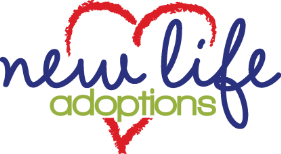 www.newlifeadopt.comNew Life Adoptions @NewLifeAdoption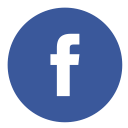 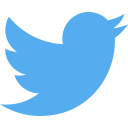 PositiveNegativeDeciding to place for adoptionGiving away the babyDeciding to place in an adoptive homeGave up the babyDeciding to parentKeeping/kept  the babyMaking an adoption planPutting up for adoptionMade an adoption planAdopted outBirth Mother/Birth FatherReal Mom/Real DadBorn to unmarried parentsIllegitimateBirth parent/ relativeReal parent/relative parentParents/Mom/DadAdoptive parents/Adoptive Mom/DadMy childAdopted child/own child